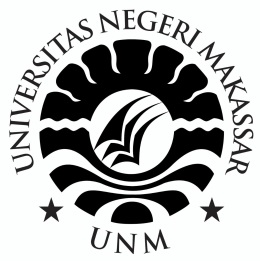 SKRIPSIPENGARUH METODE MIND MAPPING TERHADAP MOTIVASI                        BELAJAR ILMU PENGETAHUAN ALAM SISWA                                KELAS V SD NEGERI GUNUNG SARI I                                         KECAMATAN RAPPOCINI                                   KOTA MAKASSARNURUL ULFAYANI APROGRAM STUDI PENDIDIKAN GURU SEKOLAH DASARFAKULTAS ILMU PENDIDIKAN UNIVERSITAS NEGERI MAKASSAR 2018PENGARUH METODE MIND MAPPING TERHADAP MOTIVASI                        BELAJAR ILMU PENGETAHUAN ALAM SISWA                                KELAS V SD NEGERI GUNUNG SARI I                                         KECAMATAN RAPPOCINI                                   KOTA MAKASSARSKRIPSIDiajukan untuk Memenuhi Sebagian Persyaratan Guna Memperoleh Gelar Sarjana Pendidikan pada Program Studi Pendidikan Guru Sekolah Dasar (PGSD) Strata Satu (S1) Fakultas Ilmu Pendidikan Universitas Negeri MakassarNURUL ULFAYANI A1447040008PROGRAM STUDI PENDIDIKAN GURU SEKOLAH DASARFAKULTAS ILMU PENDIDIKAN UNIVERSITAS NEGERI MAKASSAR 2018